Operativni program „Razvoj ljudskih potencijala“ 2007. – 2013.Europski socijalni fondUPUTE ZA PRIJAVITELJEObrazovanje za poduzetništvo i obrtBroj poziva: HR1.1.11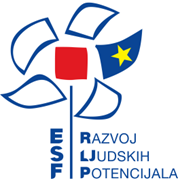 Krajnji rok za podnošenje projektnih prijedloga: SADRŽAJ1.	Pojmovi i kratice	32.	Predmet poziva i opće informacije	52.1 Ciljevi poziva na dostavu projektnih prijedloga	62.2 Prijavitelj i partneri	62.3 Zakonodavni okvir	72.4 Pokazatelji provedbe (indikatori)	83.	Financiranje	113.1 Iznos raspoloživih bespovratnih sredstava	113.2 Broj projekata	133.3 Zabrana dvostrukog financiranja	134.	Kriteriji prihvatljivosti	154.1 Kriteriji prihvatljivosti prijavitelja	154.2 Kriteriji prihvatljivosti partnera	154.3 Prihvatljivost projekta	174.4 Prihvatljivost troškova	195.	Postupak prijave	285.1 Predaja prijave	295.2 Dodatne informacije	306.	Postupak evaluacije projekata	.316.1 Zaprimanje i registracija projektnih prijava	316.2 Administrativna provjera	326.3 Odabir	346.4 Provjera prihvatljivosti	376.5 Odluka o financiranju	396.6 Prigovori	406.7 Ugovor o dodjeli bespovratnih sredstava	417.	Prijavni obrasci i prilozi	42Pojmovi i kraticePredmet poziva i opće informacijeEuropski socijalni fond (ESF) jedan je od glavnih instrumenata Europske unije i usmjeren je na poticanje zapošljavanja, pružanje pomoći posloprimcima u pronalaženju boljih radnih mjesta i osiguravanje pravednijih mogućnosti za sve građane EU-a prilikom njihovog zapošljavanja.Operativni program Razvoj ljudskih potencijala 2007.-2013. sufinancira se sredstvima ESF-a i strateški mu je cilj unaprjeđenje učinkovitosti radne snage, razvoj ljudskog kapitala i jačanje socijalne uključenosti u Republici Hrvatskoj.U sklopu Operativnog programa identificirano je pet prioritetnih osi:Poziv na dostavu projektnih prijedloga za operaciju Obrazovanje za poduzetništvo i obrt provodi se u sklopu Prioritetne osi 1 Podrška pristupu održivom zapošljavanju i prilagodljivosti radne snage.2.1 Ciljevi poziva na dostavu projektnih prijedlogaOpći cilj ovog poziva na dostavu projektnih prijedloga je podizanje razine kvalitete stručnog obrazovanja i usavršavanja, usvajanje poduzetničkih kompetencija, poticanje poduzetničke kulture u društvu te razvoj pozitivnog odnosa prema cjeloživotnom učenju u poduzetništvu radi rasta i razvoja poduzetništva te povećanja stope samozapošljavanja i zapošljavanja.Ciljne skupine: Subjekti malog gospodarstva, Obrazovne institucije i ustanove, Asocijacije poduzetnika, obrtnika i zadrugara,Jedinice lokalne i područne (regionalne) samouprave,Poduzetničke potporne institucije.2.2 Posebni ciljevi pozivaPotpora u ovom Pozivu na dostavu projektnih prijava osigurat će se za dvije vrste projekata te će stoga biti podijeljeni u dvije Grupe. Grupa 1. Edukacija poduzetnika i obrtnikaCilj: podizanje razine kvalitete stručnog obrazovanja i usavršavanja u poduzetništvu te usvajanje znanja i vještina kao ključnih kompetencija za poduzetništvo.Grupa 2. Promocija poduzetništva i obrtaCilj: poticanje poduzetničke kulture u društvu te razvoj pozitivnog odnosa prema cjeloživotnom učenju.2.3 Prijavitelj i partneriNa poziv na dostavu projektnih prijedloga prijavitelj se može prijaviti sam i/ili u projektnom partnerstvu za Grupu 1. Edukacija poduzetnika i obrtnika ili Grupu 2. Promocija poduzetništva i obrta.Ugovor o dodjeli bespovratnih sredstava sklapa se s prijaviteljem projektnog prijedloga nakon provedenog postupka evaluacije i donošenja Odluke o financiranju. U slučaju prijave projekta u partnerstvu prijavitelj će u roku 30 dana od potpisivanja Ugovora o dodjeli bespovratnih sredstava potpisati Sporazum o partnerstvu s projektnim partnerima kojim se podrobno definiraju prava, obveze i odgovornosti projektnog partnerstva pri provedbi projekta.2.4 Zakonodavni okvirDokumenti koji definiraju pravila provedbe Europskog socijalnog fonda (ESF) u Republici Hrvatskoj: EU dokumentiUredba Vijeća (EZ) br. 1083/2006 od 11. srpnja 2006. o utvrđivanju općih odredaba o Europskom regionalnom razvojnom fondu, Europskom socijalnom fondu i Kohezijskom fondu i stavljanju izvan snage Uredbe (EZ) br. 1260/1999 (OJ L 210/25, 31.7.2006) Uredba (EK) br. 1081/2006 Europskog Parlamenta i Vijeća od 5. srpnja 2006. o Europskom socijalnom fondu i stavljanju izvan snage Uredbe (EZ) br. 1784/1999 (OJ L 210/12, 31.7.2006) Uredba Komisije (EU) Br. 1828/2006 od 8. prosinca 2006. o utvrđivanju pravila za provedbu Uredbe Vijeća (EZ) br. 1083/2006 i Uredbe (EK) br. 1080/2006 (OJ L 371/1, 27.12.2006)  (s amandmanima: br. 846/2009 i br. 832/2010) (Uredba o provedbi);Uredba Komisije (EU) br. 1401/2013 od 18. prosinca 2013. o primjeni članaka 107. i 108. Ugovora o funkcioniranju Europske unije na de minimis potpore.Nacionalni dokumentiUgovor o pristupanju Republike Hrvatske Europskoj uniji (NN, Međunarodni sporazumi, br. 2/2012) (Ugovor o pristupanju);Zakon o uspostavi institucionalnog okvira za korištenje strukturnih instrumenata Europske unije u Republici Hrvatskoj (NN br. 78/12, 143/13 i 157/13);Uredba o tijelima u sustavu upravljanja i kontrole korištenja strukturnih instrumenata Europske unije u Republici Hrvatskoj (NN br. 97/12);Zakon o javnoj nabavi (NN br. 90/11, 83/13, 143/13 i 13/14)Pravilnik o prihvatljivosti izdataka (NN. br. 5/14).Dokumenti iz sektorske nadležnosti:1.	EU dokumentiEU Akt o malom gospodarstvu(http://eurlex.europa.eu/LexUriServ/LexUriServ.do?uri=COM:2008:0394:FIN:EN:PDF)Akcijski plan 2020 za razvoj poduzetništva(http://ec.europa.eu/enterprise/policies/sme/entrepreneurship-2020/index_en.htm)Zelena knjiga – Poduzetništvo u Europi(COM(2003) 27, siječanj 2003.)Preporuka Europskog parlamenta i savjeta od 18. prosinca 2006.o ključnim kompetencijama za cjeloživotno učenje (2006/962/EC) (L 394/10)Strategija Europa 2020http://europski-fondovi.eu/sites/default/files/dokumenti/Europa_2020.pdf.2. Nacionalni dokumentiNacionalni strateški referentni okvir (http://www.mrrfeu.hr/UserDocsImages/EU%20fondovi/NSRF_HR_.pdf) Program Vlade Republike Hrvatske za mandat 2011.-2015.(www.vlada.hr/.../Program%20Vlade%202011-2015.pdf) Strategija razvoja poduzetništva u Republici Hrvatskoj 2013.-2020.(NN 136/13, http://www.minpo.hr/UserDocsImages/Strategy-HR-Final.pdf).Strategija učenja za poduzetništvo 2010.-2014.(www.seecel.hr/.../STRATEGIJA%20VLADA.pdf) Zakon o poticanju razvoja malog gospodarstva (NN br. 29/02, 63/07, 53/12 i 56/13).2.5 Pokazatelji provedbe (indikatori) Praćenjem pokazatelja provedbe prati se uspješnost provedbe Operativnog programa. Ciljne vrijednosti pokazatelja provedbe definirane su u Operativnom programu i obuhvaćaju vrijednosti na razini pojedine prioritetne osi/mjere. Projektni prijedlozi moraju pridonijeti ispunjavanju ciljeva ovog poziva na dostavu projektnih prijedloga i pridonositi uspješnosti provedbe cjelokupnog Operativnog programa mjereno, između ostalog, sljedećim pokazateljima provedbe:Broj osoba koje su stekle potvrdu o stručnoj osposobljenostiBroj osoba koje su sudjelovale u osposobljavanjuBroj kampanja vezanih uz promicanje obrazovanja i osposobljavanja obrtnika koje su provele obrtničke komore i udruženja.Prijavitelj može definirati i dodatne pokazatelje provedbe relevantne za njegov projekt. Za uspješnu provedbu i praćenje postignuća projekata, svaki prijavitelj dužan je pokazati kako projektni prijedlog pridonosi ostvarenju minimalno jednog od pokazatelja provedbe Operativnog programa. Svaki pokazatelj provedbe potrebno je realno kvantificirati, odnosno potrebno je utvrditi ciljnu vrijednost. Projekti koji izravno ne doprinose unaprijed definiranim indikatorima Operativnog programa neće se smatrati prihvatljivima za financiranje.Dodatak XXIII. provedbene UredbeDodatak XXIII. (Annex XXIII) provedbene Uredbe Komisije 1828/2006 definira kategorije i osobine krajnjih korisnika o kojima je potrebno prikupljati podatke na programskoj razini. U tu svrhu Upravljačko tijelo Operativnog programa „Razvoj ljudskih potencijala“ 2007.-2013. razvilo je metodologiju prikupljanja podataka na projektnoj razini, kao i proceduru izvješćivanja. Podaci o krajnjim korisnicima definirani Dodatkom XXIII. prikupljaju se korištenjem zasebnih obrazaca i uključuju sljedeće:Broj sudionika po godini•	(osobe koje ulaze u aktivnost, izlaze iz aktivnosti, prelazak iz jedne godine u sljedeću)Podjela sudionika prema spoluPodjela sudionika prema statusu na tržištu radazaposleni (ukupan broj zaposlenih, uključujući samozaposlene)neaktivne osobe (ukupan broj neaktivnih osoba, uključujući one uključene u program obrazovanja, obuke ili umirovljenike, osobe koje su odustale od posla, osobe kojima je utvrđena potpuna nesposobnost za rad, kućanice i druge)Podjela sudionika prema dobimladi (15-24 godina)stariji radnici (55-64 godina)Podjela sudionika prema osjetljivim skupinama, u skladu s nacionalnim pravilimamanjinemigrantiosobe s invaliditetomostale osobe u nepovoljnom položajuPodjela sudionika prema završenom obrazovanju Završeni niži razredi osnovne škole, Završena osnovna škola (ISCED 1 i 2)Završeno srednjoškolsko obrazovanje (ISCED 3)Završeni poslijesrednjoškolski programi usavršavanja/obrazovanja odraslih (ISCED 4)Završen stručni studij, završen preddiplomski sveučilišni studij/Diplomski sveučilišni studij/Integrirani preddiplomski i diplomski sveučilišni studij/Specijalistički diplomski stručni studij/Poslijediplomski specijalistički studij, završen poslijediplomski sveučilišni studij (ISCED 5 i 6)Obrasci temeljem kojih se podaci prikupljaju razvijeni su u skladu sa zakonodavnim okvirom prikupljanja osobnih i osjetljivih podataka te su dio dokumentacije koja se korisniku dostavlja zajedno s detaljnom uputom o prikupljanju i obradi podataka te o postupku izvješćivanja nadležnih tijela.FinanciranjeOvaj poziv na dostavu projektnih prijedloga sufinancira Europska unija i to iz Europskog socijalnog fonda (ESF). Poziv na dostavu projektnih prijedloga provodi se u okviru Prioritetne osi 1 Podrška pristupu održivom zapošljavanju i prilagodljivosti radne snage Operativnog programa Razvoj ljudskih potencijala 2007.-2013. koji je Europska komisija odobrila 17. listopada 2013.Namjenska sredstva EU predstavljaju 85% ukupnih prihvatljivih javnih izdataka za prihvatljive troškove projekta. Namjenska sredstva Republike Hrvatske predstavljaju 15% ukupnih prihvatljivih javnih izdataka za prihvatljive troškove projekta.Sukladno članku 34. Uredbe Vijeća (EZ) 1083/2006 koristi se i financiranje koje spada u opseg pomoći Europskog fonda za regionalni razvoj ako je to prihvatljivo i nužno potrebno za provedbu projekta, pod uvjetima i u skladu s člankom 152. stavkom 1. točkom ( c ) Uredbe (EZ) br. 718/2007, a vezano je za kupovinu namještaja, opreme, vozila te adaptaciju i modernizaciju postojeće infrastrukture.U ovom pozivu na dostavu projektnih prijedloga Ministarstvo rada i mirovinskog sustava osigurava korisnicima predfinanciranje projekata u iznosu do 30% ukupne vrijednosti dodijeljenih bespovratnih sredstava.Uplata predfinanciranja korisnicima koji su proračunski i izvanproračunski korisnici državnog proračuna nije moguća. 3.1 Iznos raspoloživih bespovratnih sredstavaZa financiranje projekata u okviru ovog poziva na dostavu projektnih prijedloga raspoloživ je iznos od 18.023.000,00 kn. Financiranje je osigurano iz sredstava Europskog socijalnog fonda, te u okviru Državnog proračuna Republike Hrvatske kako slijedi:Najniži iznos traženih sredstava za financiranje projekta je 30.000,00 kn, a najveći 300.000,00 kn. Vlastito sufinanciranjeProjekti se mogu sufinancirati u maksimalnom iznosu od 95% prihvatljivih troškova. Razlika od 5% između ukupno prihvatljivih troškova projekta i iznosa traženih bespovratnih sredstava mora se osigurati iz vlastitih sredstava prijavitelja ili iz sredstava koja nisu dio proračuna Europske unije.U slučaju kada su prijavitelji proračunski ili izvanproračunski korisnici državnog proračuna ili proračuna jedinica lokalne/regionalne samouprave, projekti se mogu financirati u iznosu od 100%.De minimis (odnosi se na subjekte malog gospodarstva)Subjekti malog gospodarstva (prijavitelji i/ili partneri) primatelji potpore male vrijednosti (de minimis) kroz ovaj poziv dužni su postupati u skladu s nacionalnim zakonodavstvom o državnim potporama. Više informacija može se naći na www.mfin.hr/hr/drzavne-potpore.S obzirom na visinu traženih sredstava prijavitelji i projektni partneri moraju poštovati ograničenja vezana uz potpore dodijeljene prema »de minimis« pravilu – potpore male vrijednosti.Prihvatljivi izdaci će se financirati u sklopu ovog programa dodjele bespovratnih sredstava u skladu s Uredbom komisije (EU) broj 1407/2013, o primjeni članaka 107. i 108. Ugovora o funkcioniranju Europske unije na de minimis potpore objavljenoj u Službenom listu Europske unije 24. prosinca 2013. godine, serija L 352.Sredstva dodijeljena u okviru ovog javnog natječaja predstavljaju, kako za prijavitelja, tako i za svakog projektnog partnera potporu po pravilu »de minimis«. Pravilo potpore »de minimis« definira da pojedinačni primatelj (prijavitelj odnosno svaki od projektnih partnera) u razdoblju od tri uzastopne kalendarske godine može primiti najviše 200.000,00 EUR. Pri prijavi na poziv na dostavu projektnih prijedloga moraju prijavitelj i, u slučaju projektnog partnerstva, svi projektni partneri ispuniti Izjavu o primljenim sredstvima prema „de minimis“ potpori (obrazac 3.) u kojoj moraju navesti podatke o:1. visini primljenih sredstava po pravilu »de minimis« u razdoblju od zadnje tri kalendarske godine (tekuća godina i dvije prethodne godine),2. visini zatraženih sredstava u okviru projekta prijavljenog na ovaj poziv na dostavu projektnih prijedloga. Ako sredstva iz točke 1. i 2. zajedno premašuju ograničenje prema pravilu »de minimis« prijava će u postupku evaluacije biti odbačena.3.2 Broj projekataPrijavitelj ne može dostaviti više od jedne prijave na ovaj Poziv na dostavu projektnih prijava za grupu u koju se prijavljuje. Ukoliko prijavitelj dostavi više od jednog projektnog prijedloga po grupi, u obzir će se uzeti ona prijava koja je prva službeno zaprimljena od strane Ureda za financiranje i ugovaranje EU projekata pri Hrvatskom zavodu za zapošljavanje.Prijavitelj može istovremeno biti partner u drugoj prijavi. Partneri mogu sudjelovati u više od jedne prijave.3.3 Zabrana dvostrukog financiranjaPrijavitelji na poziv na dostavu projektnih prijedloga ne smiju prijaviti projekte za čiju su provedbu već dobili sredstva iz drugih javnih izvora. Jednako tako, prijavitelji ne smiju tražiti/dobiti sredstva iz drugih javnih izvora za troškove koji će im biti nadoknađeni u okviru prijavljenog i za financiranje odabranog projekta. U slučaju da se ustanovi dvostruko financiranje projekta prijavitelj će morati vratiti sva primljena sredstva.Kriteriji prihvatljivostiTri su vrste kriterija prihvatljivosti i oni se odnose na: sudionike – prijavitelj i partneri projekt – aktivnosti za koje se mogu dodijeliti bespovratna sredstvatroškove – vrste troškova koje se uzimaju u obzir pri određivanju ukupno prihvatljivih troškova projekta.4.1 Kriteriji prihvatljivosti prijaviteljaGrupa 1. Edukacija poduzetnika i obrtnikaPrijavitelj mora ispunjavati sljedeće uvjete: 1. biti subjekt malog gospodarstva (osim onih koji obavljaju primarnu proizvodnju poljoprivrednih proizvoda i ribarstvo) sukladno Preporuci Europske komisije 2003/361/EC od 6. svibnja 2003. i Zakonu o poticanju razvoja malog gospodarstva (N.N. br. 29/02, 63/07, 53/12, 56/13):trgovačko društvo, obrt, koji je najmanje tri mjeseca prije roka za podnošenje prijave registriran za obavljanje djelatnosti u Republici Hrvatskoj i u Republici Hrvatskoj obavlja registriranu djelatnost te ima sjedište u Republici Hrvatskoj;(prijavitelj i svaki projektni partner mora u prijavi priložiti kopiju akta o osnivanju ili drugog odgovarajućeg temeljnog akta iz kojega je razvidno djelovanje pravne, odnosno fizičke osobe i druge odredbe ove točke);Grupa 2. Promocija poduzetništva i obrtaPrijavitelj mora ispunjavati sljedeće uvjete: 1. biti pravna osoba odnosno bitia) ustanova, b) komora, c) udruženje obrtnika,d) poduzetnička potporna institucija evidentirana u Jedinstvenom registru poduzetničke infrastrukture ilie) udruga koja je najmanje tri mjeseca prije roka za podnošenje prijave registrirana za obavljanje djelatnosti u Republici Hrvatskoj i u Republici Hrvatskoj obavlja registriranu djelatnost te ima sjedište u Republici Hrvatskoj;f) biti jedinica lokalne i područne (regionalne) samouprave.(prijavitelj i svaki projektni partner mora u prijavi priložiti kopiju akta o osnivanju ili drugog odgovarajućeg temeljnog akta iz kojega je razvidno djelovanje pravne, odnosno fizičke osobe i druge odredbe ove točke);Prijavitelji obje grupe ujedno moraju ispunjavati i sljedeće uvjete:1. Imati plaćene sve poreze i druga obvezna davanja u skladu s nacionalnim zakonodavstvom dospjele za plaćanje do uključujući zadnjeg dana u mjesecu prije prijave projektnog prijedloga na natječaj;2. Nisu u stečajnom postupku, postupku gašenja, postupku prisilne naplate ili u postupku likvidacije;3. Nisu prekršili odredbe o namjenskom korištenju sredstava iz Europskog socijalnog fonda i drugih javnih sredstava;4. Imati pravni, financijski i operativni kapacitet za provedbu projekta.Za potrebe utvrđivanja okolnosti iz odjeljka 4.1. prijavitelj i partneri pojedinačno su obvezni dokazati da ne postoji razlog isključenja te su dužni dostaviti Izjavu osobe po zakonu ovlaštene za zastupanje prijavitelja/partnera (obrazac 2). Izjava ne smije biti starija od tri mjeseca računajući od dana roka za dostavu prijava temeljem ovog poziva na dostavu projektnih prijedloga. Prijavitelj/partner nije prihvatljiv za sudjelovanje u pozivu na dostavu projektnih prijedloga za obje grupe i s njim neće bit sklopljen ugovor o dodjeli bespovratnih sredstava u sljedećim slučajevima: ako je prijavitelj/partner ili osoba ovlaštena po zakonu za zastupanje prijavitelja/partnera pravomoćno osuđena za bilo koje od sljedećih kaznenih djela: prijevara, davanje i primanje mita, zloporaba u postupku javne nabave, utaja poreza ili carine, subvencijska prijevara, pranje novca, zloporaba položaja i ovlasti, nezakonito pogodovanje,udruživanje za počinjenje kaznenih djela, zloporaba obavljanja dužnosti državne vlasti, protuzakonito posredovanje, ako je dostavio lažne podatke pri predočavanju dokaza sukladno gore navedenim točkama;ako je u sukobu interesa; ako je kriv za pružanje lažnih informacija tijelima nadležnima za upravljanje fondovima Europske unije u Republici Hrvatskoj;ako je pokušao pribaviti povjerljive informacije ili utjecati na Odbor za odabir projekata ili tijela nadležna za upravljanje fondovima Europske unije u Republici Hrvatskoj tijekom ovog ili prijašnjih poziva na dostavu projektnih prijedloga.4.2 Kriteriji prihvatljivosti partneraPrijavitelj može djelovati samostalno ili u partnerstvu.Partneri na projektu mogu biti:  Subjekti malog gospodarstva (trgovačko društvo i obrt),b) Ustanove, c) Komore,d) Udruženja obrtnika,e) Udruge,f) Poduzetničke potporne institucije,g) Jedinice lokalne i područne (regionalne) samouprave.Izuzev vrste pravne osobe, partneri moraju zadovoljiti sve ostale uvjete prihvatljivosti koji vrijede za prijavitelja. Partneri o svojem sudjelovanju u projektnoj prijavi potpisuju Izjavu o partnerstvu koja je sastavni dio projektne prijave.Partneri sudjeluju u provedbi projekta sukladno Sporazumu o partnerstvu koji sklapaju s prijaviteljem u roku od 30 dana od potpisivanja Ugovora o dodjeli bespovratnih sredstava.4.3 Prihvatljivost projekta4.3.1. LokacijaProjektne aktivnosti se moraju provoditi u Republici Hrvatskoj. Pojedine aktivnosti (npr.studijska putovanja) moguće je organizirati izvan teritorija Republike Hrvatske. 4.3.2. TrajanjePlanirano trajanje projekata je maksimalno 12 mjeseci. Krajnji rok za završetak projektnih aktivnosti je 12 mjeseci od potpisa Ugovora o dodjeli bespovratnih sredstava, no ne kasnije od 30. lipnja 2016. godine.4.3.3. Prihvatljive aktivnosti U prihvatljive projektne aktivnosti po sadržajnim područjima spadaju:Grupa 1. Edukacija poduzetnika i obrtnikaOsposobljavanja za posebne stručne/poduzetničke vještine potrebne malim i srednjim poduzećima, zaposlenicima u sektoru malog i srednjeg poduzetništva, obrtnicima i zaposlenicima u obrtima Edukacija poduzetnika, obrtnika i njihovih zaposlenika (stručne osposobljenosti, majstorska zvanja, prekvalifikacije, stručna usavršavanja, seminari i tečajevi koje provode ustanove za obrazovanje odraslih kojima se stječu poduzetničke i stručne kompetencije)Aktivnosti povezane s upravljanjem provedbom projekta, Aktivnosti povezane s informiranjem javnosti i vidljivošću.Grupa 2 Promocija poduzetništva i obrtaAktivnosti povezane s  promidžbom obrtničkih zanimanja, Aktivnosti povezane s promocijom i poticanjem stvaranja poduzetničke kulture (sufinanciranje natjecanja, smotri, sajmova, učeničkih zadruga i učeničkih poduzeća, sufinanciranje studenskih poduzetničkih inkubatora),Aktivnosti povezane s upravljanjem provedbom projekta, Aktivnosti povezane s informiranjem javnosti i vidljivošću.Prijavitelj mora pri provedbi projektnih aktivnosti osigurati poštovanje načela jednakih mogućnosti, ravnopravnosti spolova i nediskriminacije.4.3.4. Neprihvatljive aktivnostiAktivnosti koje ne doprinose ciljevima poziva, posebice:aktivnosti koje se odnose isključivo ili primarno na kapitalne investicije, kao što su zemljišta, zgrade, vozila;donacije u dobrotvorne svrhe;zajmovi drugim organizacijama ili pojedincima;aktivnosti vezane uz ostvarivanje profita.4.3.5. Informiranje i vidljivostPrijavitelj mora osigurati vidljivost EU financiranja sukladno Uputama za korisnike vezano za Informiranje i vidljivost projekata financiranih iz strukturnih fondova i Kohezijskog fonda 2007. – 2013. koje su objavljene na sljedećoj internetskoj adresi: http://www.strukturnifondovi.hr/UserDocsImages/kako_do_fondova/korak1/uvjeti/uputezakorisnikesredstava2007.-2013.-informiranjeividljivost.pdfUpute su sastavljene kako bi se osigurala vidljivost projekata koje (su)financira Europska unija i služe kao pomoć korisnicima sredstava prilikom ispunjavanja obveza vezanih uz informiranje i vidljivost projekata sufinanciranih iz Europskog socijalnog fonda.Cilj informiranja i vidljivosti je podizanje svijesti javnosti, medija i dionika o ulozi Europske unije te rezultatima i učincima projekata financiranih iz sredstava Europskog socijalnog fonda.4.4 Prihvatljivost troškovaProračun projekta je procjena troškova provedbe svih projektnih aktivnosti. Iznosi uključeni u proračun projekta moraju se temeljiti na realnim procjenama objektivnih podataka kao što su: informacije s tržišta, internetskih stranica, iznosi isplaćeni u okviru drugih projekata, ponude dobavljača i sl. 4.4.1 Prihvatljivi troškoviPrihvatljivi troškovi u okviru ovog poziva na dostavu projektnih prijedloga su:neposredno povezani s provedbom projekta te u skladu s ciljevima projekta,stvarno nastali i platio ih je prijavitelj odnosno projektni partner te o tome dostavio odgovarajuće dokaze o plaćanju,nastali u razdoblju prihvatljivosti projektadokazivi vjerodostojnim računima ili računovodstvenim dokumentima jednake dokazne vrijednosti, u skladu s važećim EU pravilima i nacionalnim propisima.Prihvatljive troškove predstavljaju izravni (neposredni) i neizravni (posredni) troškovi projekta.U izravne prihvatljive troškove ubrajaju se troškovi koji su neposredno povezani s provedbom projekta.U neizravne prihvatljive troškove ubrajaju se operativni troškovi koji nastaju u povezanosti s izravnim aktivnostima projekta. Neizravni troškovi procijenjeni su u iznosu koji predstavlja 20% izravnih prihvatljivih troškova projekta (više u odjeljku Neizravni troškovi).Financiranje iz opsega pomoći EFRR-a – instrument fleksibilnostiSukladno članku 34. Uredbe Vijeća (EZ)1083/2006 u ovom pozivu na dostavu projektnih prijedloga omogućeno je i financiranje koje spada u opseg pomoći Europskog fonda za regionalni razvoj – EFRR ako je to prihvatljivo i nužno potrebno za provedbu projekta. Vrijednost kupnje opreme, namještaja, vozila, kao i manje adaptacije te modernizacije prostora i postojeće infrastrukture ne smije premašiti 10% svih prihvatljivih troškova projekta. Kupnja je prihvatljiva  samo u slučaju da je utemeljena u projektnim aktivnostima i nužno potrebna za postizanje ciljeva projekta. Dodatno, osnovna sredstva su prihvatljiva pod uvjetom da su uključena u registar osnovnih sredstava prijavitelja, odnosno projektnog partnera, i da se tretiraju kao osnovno sredstvo u skladu s opće prihvaćenim računovodstvenim standardima. Amortizacija trajne materijalne imovine: Prihvatljiv je trošak amortizacije trajne materijalne imovine pod sljedećim uvjetima: - navedena trajna materijalna imovina se izravno koristi za projekt; - sredstva Europske unije nisu doprinijela kupnji takve fiksne imovine. Amortizacija se može potraživati na rabljenu opremu pod uvjetom da oprema nije kupljena pomoću nacionalne ili europske potpore; - troškovi amortizacije izračunavaju se u skladu s relevantnim nacionalnim računovodstvenim pravilima i računovodstvenom politikom korisnika. Dokumentacija koja pokazuje kako su troškovi amortizacije izračunati i kako se moraju evidentirati mora se čuvati; - troškovi amortizacije alociraju se proporcionalno  korišten dugotrajne imovine te isključivo tijekom trajanja projekta. Obračun amortizacije vrši se prema odredbama Pravilnika o proračunskom računovodstvu i računskom planu. 4.4.2. Pregled osnovnih vrsta troškova koji su prihvatljivi u okviru poziva na dostavu projektnih prijedlogaIzravni troškovi Grupa 1. Edukacija poduzetnika i obrtnika1.Troškovi rada zaposlenih na projektua) Troškovi plaća osoba (i svi troškovi povezani s plaćom) koje izravno sudjeluju u provedbi projektnih aktivnosti : plaće sa svim pripadajućim porezima i davanjima na plaću i iz plaće;troškovi vezani uz rad (prehrana, prijevoz);naknade plaće za koje poslodavac ne može dobiti povrat iz drugih izvora (npr. bolovanje do 42 dana);drugi osobni primici u skladu s važećim radnim zakonodavstvom (npr. regres).b) Troškovi putovanja u zemlji i inozemstvu za zaposlene na projektu:dnevnice; troškovi smještaja;troškovi putovanja.c) Troškovi putovanja u zemlji i inozemstvu za krajnje korisnike projekta (studijska putovanja, manifestacije, edukacije i slično):dnevnice; troškovi smještaja;troškovi kotizacije;troškovi putovanja.2. Troškovi vanjskih usluga Troškovi vanjskih usluga neposredno vezanih uz projekt, kao npr.:savjetodavne usluge;usluge prevođenja;usluge izobrazbe i osposobljavanja;usluge s područja informacijsko-komunikacijske tehnologije. Grupa 2. Promocija poduzetništva i obrta1.Troškovi rada zaposlenih na projektua) Troškovi plaća osoba (i svi troškovi povezani s plaćom) koje izravno sudjeluju u provedbi projektnih aktivnosti:troškovi vezani uz rad (prehrana, prijevoz);naknade plaće za koje poslodavac ne može dobiti povrat iz drugih izvora (npr. bolovanje do 42 dana);drugi osobni primici u skladu s važećim radnim zakonodavstvom (npr. regres).b) Troškovi putovanja u zemlji i inozemstvu za zaposlene na projektu:dnevnice; troškovi smještaja;troškovi putovanja.c) Troškovi putovanja u zemlji i inozemstvu za krajnje korisnike projekta (studijska putovanja, manifestacije, edukacije i slično):dnevnice; troškovi smještaja;troškovi putovanja.2. Troškovi vanjskih usluga a) Troškovi vanjskih usluga neposredno vezanih uz projekt, kao npr.:savjetodavne usluge;usluge prevođenja;usluge izobrazbe i osposobljavanja;usluge s područja informacijsko-komunikacijske tehnologije;vanjske usluge za aktivnosti oglašavanja, odnosa s javnošću i sl.; usluge pripreme, oblikovanja, prijevoda, tiska promotivnih materijala i dostava;usluge uspostave i održavanja internetskih stranica;oglasi, objave, odnosno zakup medijskog prostora;promocije proizvoda i usluga (npr. troškovi sudjelovanja i prezentacije na promotivnim događanjima i sl.).b) Troškovi najma prostora i opreme za izvođenje osposobljavanja ili za provedbu aktivnosti u projektu, kao npr.:troškovi organizacije promotivnih aktivnosti (npr. najam prostora, audio-vizualnih pomagala itd.); materijalni troškovi koji su potrebni za organizaciju okruglih stolova, tiskovnih konferencija (npr. promotivni materijali, pozivi, ugostiteljske usluge).Neizravni troškovi Grupa  1. Edukacija poduzetnika i obrtnikaNeizravni troškovi uključuju administrativne troškove za koje je teško precizirati iznos koji pripada projektu, kao npr:.Troškovi administrativnog osoblja (upravljanje projektom) Troškovi plaća (i svi troškovi povezani s plaćom) osoba koje nisu u izravnoj vezi s ostvarenjem ciljevaplaće sa svim pripadajućim porezima i davanjima na plaću i iz plaće;troškovi vezani uz rad (prehrana, prijevoz);naknade plaće za koje poslodavac ne može dobiti povrat iz drugih izvora (npr. bolovanje do 42 dana);drugi osobni primici u skladu s važećim radnim zakonodavstvom (npr. regres)2. Troškovi nabave vezane uz upravljanje projektom uredski materijal, najam opreme itd.usluge koje nisu u izravnoj vezi s provedbom projektnih aktivnosti (npr. izrada dokumentacije, provedbe postupka nabave opreme i sl.)usluga vanjske revizije  (u slučaju ako se radi o vanjskoj reviziji cjelokupnog poslovanja prijavitelja, a ne samo o reviziji projekta)3.  Administrativni troškovi troškovi knjigovodstvatroškovi čišćenja i održavanjarežijski troškovi (telefon, voda, električna energija...)troškovi poštarine4. Troškovi informiranja i vidljivosti izrada promotivnih materijala u svrhu promocije projekta5.  Najam uredskog prostora za provedbu projekta (ukoliko se isti koristi i za obavljanja poslova prijavitelja općenito)Navedeni neizravni troškovi su prihvatljivi do 20% izravnih troškova projekta, sukladno ugovorenom iznosu i neovisno o odobrenim izravnim prihvatljivim troškovima nakon izvještajnog razdoblja. Prilikom dostave zahtjeva za plaćanjem potrebno je dostaviti svu popratnu dokumentaciju radi provjere. Grupa 2. Promocija poduzetništva i obrtaNeizravni troškovi uključuju administrativne troškove za koje je teško precizirati iznos koji pripada projektu, kao što su: 1. Troškovi administrativnog osoblja (upravljanje projektom)a) Troškovi plaća (i svi troškovi povezani s plaćom) osoba koje nisu u izravnoj vezi s ostvarenjem ciljevaplaće sa svim pripadajućim porezima i davanjima na plaću i iz plaće;troškovi vezani uz rad (prehrana, prijevoz);naknade plaće za koje poslodavac ne može dobiti povrat iz drugih izvora (npr. bolovanje do 42 dana);drugi osobni primici u skladu s važećim radnim zakonodavstvom (npr. regres)b) Troškovi sudjelovanja na edukacijama, seminarima, konferencijama, okruglim stolovima, kongresima i dr. stručnim skupovimakotizacijetroškovi smještajatroškovi putovanjac) Troškovi putovanja vezani uz upravljanje projektom (npr. sastanci partnera ukoliko su iz različitih mjesta)dnevnice troškovi smještajatroškovi putovanja  2. Troškovi nabave vezane uz upravljanje projektom usluge koje nisu u izravnoj vezi s provedbom projektnih aktivnosti (npr. izrada dokumentacije, provedbe postupka nabave opreme i sl.)usluga vanjske revizije (u slučaju ako se radi o vanjskoj reviziji cjelokupnog poslovanja prijavitelja, a ne samo o reviziji projekta)3.  Administrativni troškovi uredski materijal, najam opreme itd.troškovi knjigovodstvatroškovi čišćenja i održavanjarežijski troškovi (telefon, voda, električna energija...)troškovi poštarine4.  Najam uredskog prostora za provedbu projekta (ukoliko se isti koristi i za obavljanja poslova prijavitelja općenito)Navedeni neizravni troškovi su prihvatljivi do 20% izravnih troškova projekta, sukladno ugovorenom iznosu i neovisno o odobrenim izravnim prihvatljivim troškovima nakon izvještajnog razdoblja. Prilikom dostave zahtjeva za plaćanjem potrebno je dostaviti svu popratnu dokumentaciju radi provjere. 4.4.3. Neprihvatljivi troškoviU neprihvatljive troškove spadaju:ulaganja u kapital ili kreditna ulaganja, jamstveni fondovi;izdatak povezan s aktivnostima stambenog zbrinjavanja;neizravni troškovi koji premašuju vrijednost od 20% od definiranih izravnih prihvatljivih troškova projektaPDV koji je povrativ;kamate na dug;troškovi kupnje opreme, namještaja, vozila, kao i manje adaptacije te modernizacije prostora i postojeće infrastrukture ako premašuju vrijednost od 10% svih prihvatljivih troškova projekta;amortizacija strojeva, opreme i namještaja koji je bio kupljen uz pomoć nacionalne i europske potpore;izdatak povezan sa stavljanjem nuklearnih postrojenja izvan pogona;doprinosi u naravi: nefinancijski doprinosi (robe ili usluge) od trećih strana koji ne obuhvaćaju izdatke za korisnika;troškovi kupnje korištene opreme;troškovi kupnje vozila koja se koriste u svrhu upravljanja projektom;doprinosi za dobrovoljna zdravstvena ili mirovinska osiguranja koja nisu obvezna prema nacionalnom zakonodavstvu;                                                                                                                                                                                                                                                                                                                                                                            kazne, financijske globe i troškovi sudskih sporova;operativni troškovi izuzev troškova upravljanja projektom;izdaci temeljeni na troškovima u fiksnom iznosu izračunati primjenom standardnih skala jediničnih troškova ili paušalnih iznosa;gubici zbog fluktuacija valutnih tečaja i provizija na valutni tečaj;plaćanja neoporezivih bonusa zaposlenima;bankovni troškovi za otvaranje i vođenje računa, naknade za financijske transfere i drugi troškovi u potpunosti financijske prirode; troškovi koji su već bili financirani iz javnih izvora odnosno troškovi koji se u razdoblju provedbe projekta financiraju iz drugih izvora;troškovi kupnje neizgrađenog zemljišta;troškovi kupnje nekretnina (zgrada/objekata, uključujući zemljišta na kojem su izgrađene);drugi troškovi koji nisu u neposrednoj povezanosti sa sadržajem i ciljevima projekta.4.4.4. PrihodProjekt u pravilu ne smije ostvarivati prihod. Nije dopušteno ciljnim skupinama naplaćivati sudjelovanje u projektnim aktivnostima. Ako tijekom provedbe projekta ipak dođe do ostvarenja određenog prihoda, korisnik projekta o istom je dužan izvijestiti Hrvatski zavod za zapošljavanje – Ured za financiranje i ugovaranje projekata Europske unije, a ukupan iznos bespovratnih sredstava bit će umanjen za iznos ostvarenog prihoda i to na temelju podnesenog završnog izvješća.5. Postupak prijaveSve prijave moraju biti na hrvatskom jeziku i u potpunosti elektronički ispunjene na obrascima preuzetima s internetske stranice: https://scf-wf.mrrfeu.hr/ap.  Za rad s aplikacijom nužno je koristiti sljedeće Internet preglednike: Internet Explorer 9 ili novije verzije, Mozilla Firefox 14.0 ili novije verzije te  Google Chrome 20.0 ili novije verzije.Prijava je potpuna ako sadrži:jednu (1) originalnu verziju u papirnatom/tiskanom obliku ispunjenu na prijavnim obrascima koji su dio natječajne dokumentacije i koja sadržava sve zahtijevane obvezne priloge, kako je definirano u natječajnoj dokumentacijijednu (1) elektroničku verziju na CD-u koja sadrži ispunjene prijavne obrasce (prijavni obrazac A u izvornom PDF formatu izvezenom iz SF MIS-a) i skenirane zahtijevane obvezne priloge. Elektronička verzija mora biti istovjetna papirnatoj/tiskanoj verziji i pravilno označena.Pri ispunjavanju Prijavnog obrasca A u MIS sustavu prijavitelj je obvezan naznačiti na 3. str u dijelu „SVRHA I OPRAVDANOST PROJEKTA“ pod naslovnom cjelinom „KRATKI OPIS PROJEKTA“ za koju grupu se javlja.Prijave (Prijavni obrazac A, pored imena odgovorne osobe) mora potpisati osoba koja je po zakonu ovlaštena za zastupanje prijavitelja. Prijavitelj i svi partneri dužni su potpisati Izjavu prijavitelja i partnera (obrazac 2.).Indikativni raspored procesa prijave i odabira: 5.1 Predaja prijaveRok za dostavu: 	01. listopada 2014. godine do  15.30 satiAdresa za dostavu: 	Hrvatski zavod za zapošljavanje			Ured za financiranje i ugovaranje projekata Europske unije			Petračićeva 4/3			10 000 ZagrebU obzir će se kao pravodobne uzimati prijave poslane poštom kao preporučene pošiljke koje na dostavnici budu označene poštanskim žigom do uključivo 01. listopada 2014. godine. Osobno dostavljene prijave uzet će se u obzir kao pravodobne ako budu zaprimljene u urudžbenom uredu do 01. listopada 2014. godine do  15.30 sati.Prijavu je potrebno poslati ili dostaviti u zatvorenoj omotnici. Na vanjskoj strani omotnice obvezno navesti: broj i naziv poziva za dostavu projektnih prijava – HR1.1.11. Obrazovanje za poduzetništvo i obrtgrupa za koju prijavitelj podnosi prijavunaziv i adresu prijavitelja naznaku »NE OTVARATI– PRIJAVA NA POZIV NA DOSTAVU PROJEKTNIH PRIJEDLOGA«.U slučaju da prijavitelj šalje dvije različite projektne prijave, svaka mora biti poslana u zasebnoj omotnici.	Predaja prijave znači da se prijavitelj i, u slučaju projektnog partnerstva, svi partneri slažu s uvjetima natječaja i kriterijima za ocjenjivanje. Potpisivanjem Prijavnog obrasca A (prilog 1.), prijavitelj izjavljuje da prihvaća ugovorne uvjete u slučaju dodjele bespovratnih sredstava.Prijavnom obrascu A. moguće je pristupiti na sljedećoj Internet adresi: https://scf-wf.mrrfeu.hr/apNa navedenoj adresi objavljene su upute za rad s aplikacijom te sadržajne upute za popunjavanje prijavnog obrasca A. dio. Uz papirnatu verziju cjelokupne prijave, prijavni obrazac A  (izvezeni pdf format) potrebno je dostaviti zasebno i na elektronskom mediju za snimanje koji se može snimiti samo jednom (DVD ili CD sa oznakom R: CD/R ili DVD/R). Elektronička verzija mora biti istovjetna papirnatoj/tiskanoj verziji i pravilno označena. Svako naknadno prepravljanje izvezenog pdf formata prijavnog obrasca A. dio smatrat će se nepravilnom prijavom. Projektne prijave dostavljene na neki drugi način, nepravilno označene, dostavljene na drugu adresu ili nakon naznačenog roka za dostavu bit će odbačene.Odbačene prijave ne vraćaju se prijaviteljima, kao ni one koje su odabrane za financiranje.5.2 Dodatne informacijePitanja i odgovoriPitanja mogu biti poslana elektroničkom poštom najkasnije 14 kalendarskih dana prije isteka roka na dostavu prijava na adresu esf@mrms.hr, s napomenom „Pitanja i odgovori“ i brojem poziva u predmetu.Ministarstvo rada i mirovinskoga sustava nije obvezno davati pojašnjenja na pitanja pristigla nakon navedenog roka. Odgovori će biti objavljeni najkasnije do 7 kalendarskih dana prije roka za dostavu prijava na internetskoj stranici www.strukturnifondovi.hr.Informativne radioniceZa potencijalne prijavitelje bit će organizirane informativne radionice. Raspored informativnih radionica i način prijave biti će objavljen na internetskoj stranici www.strukturnifondovi.hr najkasnije 5 radnih dana po objavi poziva na dostavu projektnih prijedloga.Izmjene i dopune poziva na dostavu projektnih prijedlogaU slučaju da se poziv na dostavu projektnih prijedloga i natječajna dokumentacija izmijene ili dopune prije datuma zatvaranja natječaja, sve izmjene i dopune bit će objavljene na internetskoj stranici www.strukturnifondovi.hr najkasnije 7 radnih dana prije isteka roka za dostavu projektnih prijedloga.Prijavitelji su obvezni poštovati sve izmjene i dopune poziva na dostavu projektnih prijedloga i natječajne dokumentacije sukladno objavljenim uputama.6. Postupak evaluacije projekataPostupak evaluacije projekata sastoji se od nekoliko faza i obavlja se sljedećim redoslijedom:zaprimanje i registracija projektnih prijava, administrativna provjera, odabir, provjera prihvatljivosti,odluka o financiranju.Na kraju svake od faza prijavitelji će biti obaviješteni o statusu njihove prijave projektnog prijedloga, i to u pisanom obliku, najkasnije u roku od 15 radnih dana od dana donošenja odluke, osim u prvoj fazi – prijavitelj mora biti obaviješten o potvrdi zaprimanja i registracije projektne prijave najkasnije 5 radnih dana od dana primitka. U slučaju odbacivanja projektne prijave odgovorno tijelo/institucija jasno će navesti i objasniti razloge donošenja takve odluke. Nakon isteka roka za podnošenje prijava prijavitelju nije dopušteno ispravljanje projektne prijave ili dopunjavanje obveznih dokumenata propisanih Uputama za prijavitelje. Sve do trenutka potpisivanja Ugovora o dodjeli bespovratnih sredstava prijavitelj ima pravo povući projektnu prijavu u bilo kojoj fazi postupka evaluacije dostavom odgovarajućeg pisanog zahtjeva.6.1 Zaprimanje i registracija projektnih prijavaProjektne prijave moraju ispunjavati sljedeće uvjete kako bi mogle biti zaprimljene i registrirane:Omotnica je zatvorena; Na omotnici je tiskanim slovima čitko naznačen naziv  prijavitelja;Na omotnici je tiskanim slovima čitko naznačen broj Poziva na dostavu projektnih prijava;Na omotnici je zabilježen datum i točno vrijeme podnošenja projektne prijave (poštanski žig ili prijemni štambilj).Ako bilo koji od traženih podataka nije naveden na omotnici, prijava neće moći biti registrirana, odnosno bit će isključena iz postupka ocjenjivanja.Sve projektne prijave koje ispunjavaju gore navedene uvjete za registraciju bit će registrirane u integrirani informacijski sustav za strukturne fondove (MIS). Svaka registrirana prijava dobiti će jedinstveni kodni broj koji se dodjeljuje automatski od strane SF MIS-a.6.2 Administrativna provjeraHrvatski zavod za zapošljavanje – Ured za financiranje i ugovaranje projekata Europske unije će provesti administrativnu provjeru prijava i prijavitelja prema sljedećim kriterijima: Formalno potpunom smatra se prijava koja sadrži sve prijavne obrasce i obvezne priloge kako je zahtijevano u pozivu na dostavu projektnih prijedloga i natječajnoj dokumentaciji:Prijavni obrazac AIzjavu o ispunjavanju i prihvaćanju uvjeta natječaja za prijavitelja i svakog partnera i izjavu o partnerstvu za svakog partnera.Ako bilo koji od navedenih administrativnih kriterija nije zadovoljen, projektna prijava može se isključiti iz daljnjeg postupka evaluacije.Preslike slijedećih popratnih dokumenata prijavitelji su dužni dostaviti 7 dana nakon zaprimanja odluke o Odabiru te ih nije potrebno dostaviti u prvom slanju s prijavom: Grupa 1. Edukacija poduzetnika i obrtnikaZa prijavitelja i svakog partnera kopija odluke o osnivanju, potvrde o registraciji, statuta ili drugog odgovarajućeg dokumenta/akta o osnivanju/registracijiZa prijavitelja kopiju službenih dokumenata iz kojih se može utvrditi naziv i oblik registracije, adresa, OIB i PDV identifikacijski brojOriginal Financijskog identifikacijskog obrasca za prijaviteljaOriginal Obrasca za pravne osobe za prijavitelja Za obrte koji posluju u sustavu poreza na dohodak: preslika ovjerene Prijave poreza na dohodak za 2013. godinu, te pregled primitaka i izdataka i popis dugotrajne imovine za 2013. godinu/Rješenje kojim se utvrđuje godišnji paušalni porez na dohodak za 2013. godinu, te pregled primitaka i izdataka i popis dugotrajne imovine za 2013. godinu za prijavitelja i svakog partneraZa pravne osobe i obrte koji posluju u sustavu poreza na dobit: Godišnje financijsko izvješće za 2013. godinu za prijavitelja i svakog partneraPreslike svih R-S Obrazaca – strana A za 2013. godinu za prijavitelja i svakog partnera-prilažu samo obrtniciGodišnja financijska izvješća za 2013. godinu i drugi službeni dokumenti iz kojih su razvidni podaci o broju zaposlenih, ukupnim prihodima i ukupnoj aktivi svih partnerskih i povezanih osoba Podnositelja prijave registriranih izvan Republike HrvatskeIspunjena Izjava o korištenim državnim potporama male vrijednosti (Izjavu su obvezni ispuniti i potpisati i prijavitelji i partneri koji do sada nisu koristili potpore male vrijednosti).Grupa 2. Promocija poduzetništva i obrtaZa prijavitelja i svakog partnera kopija odluke o osnivanju, potvrde o registraciji, statuta ili drugog odgovarajućeg dokumenta/akta o osnivanju/registracijiZa prijavitelja  kopiju službenih dokumenata iz kojih se može utvrditi naziv i oblik registracije, adresa, OIB i PDV identifikacijski brojOriginal Financijskog identifikacijskog obrasca za prijaviteljaOriginal Obrasca za pravne osobe za prijavitelja Za obrte koji posluju u sustavu poreza na dohodak: preslika ovjerene Prijave poreza na dohodak za 2013. godinu, te pregled primitaka i izdataka i popis dugotrajne imovine za 2013. godinu/Rješenje kojim se utvrđuje godišnji paušalni porez na dohodak za 2013. godinu, te pregled primitaka i izdataka i popis dugotrajne imovine za 2013. godinu za svakog partneraZa pravne osobe i obrte koji posluju u sustavu poreza na dobit: Godišnje financijsko izvješće za 2013. godinu za svakog partneraPreslike svih R-S Obrazaca – strana A za 2013. godinu za svakog partnera-prilažu samo obrtniciGodišnja financijska izvješća za 2013. godinu i drugi službeni dokumenti iz kojih su razvidni podaci o broju zaposlenih, ukupnim prihodima i ukupnoj aktivi svih  partnerskih i povezanih osoba Podnositelja prijave registriranih izvan Republike Hrvatske za svakog partneraIspunjena Izjava o korištenim državnim potporama male vrijednosti (Izjavu su obvezni ispuniti i potpisati i prijavitelji i partneri koji do sada nisu koristili potpore male vrijednosti) za svakog partnera.Ukoliko navedeni dokumenti nisu dostavljeni u zadanom roku nakon zaprimanja odluke o Odabiru, prijava može biti isključena iz daljnjeg postupka ocjenjivanja. Originali ili ovjerene preslike dostavljaju se naknadno isključivo na zahtjev Hrvatskog zavoda za zapošljavanje - Ureda za financiranje i ugovaranje projekata Europske unije.6.3 OdabirOdbor za odabir projekata koji sastavlja Ministarstvo rada i mirovinskoga sustava izvršit će odabir projektnih prijava koje zadovolje uvjete administrativne provjere. Cilj je odabira vrednovanje projektnih prijava prema kriterijima definiranima pozivom na dostavu projektnih prijedloga. Odbor za odabir projekata sastoji se od neparnog broja članova s pravom glasa (minimalno tri), uključujući i predsjednika Odbora. Svaku projektnu prijavu boduju minimalno dva člana Odbora i to prema niže navedenim kriterijima za ocjenjivanje. Rezultat bodovanja čini prosjek ocjena.Bodovanje:Obrazac za ocjenjivanje projektnih prijedloga podijeljen je u odjeljke i pododjeljke. Svaki pododjeljak vrednuje se ocjenom između 1 i 5 na sljedeći način: 1 = vrlo loše, 2 = loše, 3 = dovoljno, 4 = dobro, 5 = vrlo dobro. Ovisno o njihovoj važnosti pojedini kriteriji množe se sa koeficijentom 2 što im omogućuje postizanje dvostrukog broja bodova.Ukupan broj bodova: 100Projektne prijave koje u postupku odabira ne postignu minimalno 60 bodova (60 posto od maksimalnog broja bodova) neće biti uzete u daljnje razmatranje. Nakon bodovanja svih projektnih prijava te uzimajući u obzir dostatna financijska sredstva u okviru Poziva, Odbor za odabir sastavlja popis rangiranih projektnih prijava i popis projektnih prijava koje nisu odabrane za financiranje. Ministarstvo rada i mirovinskoga sustava definira prioritetne projektne prijave na kojima će Ured za financiranje i ugovaranje projekata EU-a provesti provjeru prihvatljivosti.6.4 Provjera prihvatljivostiZa provjeru prihvatljivosti, odnosno usklađenosti prijavljenih projektnih prijedloga s kriterijima prihvatljivosti definiranima u Pozivu na dostavu projektnih prijedloga, odgovoran je Hrvatski zavod za zapošljavanje – Ured za financiranje i ugovaranje projekata Europske unije. Projektni prijedlozi moraju zadovoljiti sve kriterije prihvatljivosti. Hrvatski zavod za zapošljavanje – Ured za financiranje i ugovaranje projekata Europske unije  od prijavitelja može zahtijevati dodatna pojašnjenja, odnosno originale i/ili ovjerene preslike tražene popratne dokumentacije. U slučaju da se traženo ne dostavi u roku navedenom u zahtjevu za dostavu popratnih dokumenata, projektni prijedlog se odbacuje.Tijekom provjere prihvatljivosti projekta Hrvatski zavod za zapošljavanje – Ured za financiranje i ugovaranje projekata Europske unije provjerava jesu li ispunjeni uvjeti za financiranje određujući maksimalni iznos prihvatljivih troškova projekta.Proračun koji uspješni prijavitelji predlože mora biti ispravljen u smislu aritmetičkih grešaka ili neprihvatljivih troškova prije potpisivanja Ugovora o dodjeli bespovratnih sredstava. Hrvatski zavod za zapošljavanje – Ured za financiranje i ugovaranje projekata Europske unije ima pravo tražiti od prijavitelja da pruži dodatne informacije kako bi se ocijenila prihvatljivost troškova. U slučaju da prijavitelj ne dostavi informacije o prihvatljivosti troškova koje bi Hrvatski zavod za zapošljavanje – Ured za financiranje i ugovaranje projekata Europske unije smatrao zadovoljavajućima, predmetni troškovi smatrat će se neprihvatljivima. Odbačeni projektni prijedlog zamjenjuje se sljedećim projektnim prijedlogom s rezervne liste koji se uklapa u raspoloživi financijski okvir.6.5 Odluka o financiranjuMinistarstvo rada i mirovinskoga sustava donosi Odluku o financiranju uzimajući u obzir popis rangiranih projektnih prijedloga koje sastavlja Odbor za odabir, te izvješća o provjeri prihvatljivosti koje podnosi Hrvatski zavod za zapošljavanje – Ured za financiranje i ugovaranje projekata Europske unije.Ako je projektni prijedlog ostvario minimalni broj bodova definiran pozivom na dostavu projektnih prijedloga, može biti odbijen za financiranje ako raspoloživa sredstva nisu dostatna za financiranje svih projekata koji su postigli minimalni propisani broj bodova, te ako je drugom projektnom prijedlogu slične prirode dodijeljeno više bodova.U slučaju da raspoloživa financijska sredstva nisu u potpunosti iscrpljena, no preostala sredstva nisu dostatna za financiranje utvrđenog iznosa prihvatljivih troškova projekta na popisu rangiranih projektnih prijedloga Odbora za odabir, prijavitelju će biti ponuđeno da osigura/poveća vlastito sufinanciranje projekta kako bi se premostio manjak sredstava. U slučaju da prijavitelj nije u mogućnosti osigurati dodatna sredstva s njim se neće sklopiti Ugovor o dodjeli bespovratnih sredstava, već će se financiranje ponuditi sljedećem kandidatu na popisu. Ni u kojem slučaju od prijavitelja se neće zahtijevati da ograniči ili izmjeni predložene projektne aktivnosti kako bi one postale prihvatljive za financiranje jer bi to podrazumijevalo izmjenu već ocijenjene projektne prijave. Ministarstvo rada i mirovinskoga sustava zadržava pravo ne dodijeliti sva dostupna sredstva. Sve uspješne prijavitelje Ministarstvo rada i mirovinskoga sustava službenim dopisom i putem e-maila obavještava o odabiru njihovih projektnih prijedloga u roku od 15 radnih dana od donošenja odluke o financiranju i dostavlja im Odluku o financiranju i informacije o daljnjem postupku. 6.6 PrigovoriPrijavitelji koji smatraju da su zakinuti zbog greške ili nepravilnosti tijekom postupka evaluacije imaju pravo uputiti prigovor Ministarstvu rada i mirovinskoga sustava, i to u sljedećim slučajevima:povrede postupka odlučivanja ranije utvrđenog pozivom na dostavu projektnih prijedloga ili pravnim aktima;povrede prava prijavitelja na pošteno postupanje u svim fazama postupka odlučivanja;bilo koje opravdane primjedbe vezane uz kršenje odredbi o privatnosti ili sukob interesa koji bi mogli imati utjecaj na konačnu odluku o određenoj prijavi.Prijavitelji mogu podnijeti prigovor Ministarstvu rada i mirovinskoga sustava u roku od 8 radnih dana nakon zaprimanja obavijesti o ishodu pojedine faze postupka evaluacije. Ministarstvo rada i mirovinskoga sustava donosi odluku o prigovoru u roku od 15 radnih dana od dana primitka prigovora.Postupak odlučivanja o prigovorima ne obustavlja postupak evaluacije, kao ni potpisivanje ugovora o dodjeli bespovratnih sredstava za odobrene projektne prijave.6.7 Ugovor o dodjeli bespovratnih sredstavaPo završetku postupka evaluacije i donošenja Odluke o financiranju Ministarstvo rada i mirovinskoga sustava, Hrvatski zavod za zapošljavanje i uspješni prijavitelj sklapaju Ugovor o dodjeli bespovratnih sredstava (predložak standardnog ugovora - prilog 2.).Partneri u projektu ne potpisuju Ugovor o dodjeli bespovratnih sredstava, već s korisnikom sklapaju Sporazum o partnerstvu (predložak standardnog sporazuma - prilog 3.) u roku od 30 dana od potpisivanja Ugovora o dodjeli bespovratnih sredstava.7. Prijavni obrasci i prilozi:A. Prijavni obrasci:Prijavni obrazac AIzjava prijavitelja i partneraIzjava o primljenim sredstvima prema „de minimis“ praviluB. Prilozi: Predložak Općih uvjeta Ugovora o dodjeli bespovratnih sredstava Predložak Posebnih uvjeta Ugovora o dodjeli bespovratnih sredstavaKratki sažetak PozivaPredložak Sporazuma o partnerstvu Dodatak 2. Sporazumu o partnerstvuPostupci javne nabave za subjekte koji nisu obveznici Zakona o javnoj nabaviUpitnik o uključivanju horizontalnih prioriteta u projekt (opcionalni upitnik za samo-procjenu)Obrazac za pravne osobeFinancijski identifikacijski obrazacOperativni program (OP)Prioritetna osOperacijaUpravljačko tijelo (UT)Dokument koji donosi država članica i usvaja Komisija za utvrđivanje strategije razvoja s usklađenim nizom prioriteta koje je potrebno ostvariti uz pomoć nekog od EU fondova.Jedan od prioriteta strategije u operativnom programu koji obuhvaća skupinu povezanih operacija s posebnim mjerljivim ciljevima.Projekt odabran za financiranje prema kriterijima definiranima pozivom na dostavu projektnih prijedloga, a kojega provodi jedan ili više korisnika radi postizanja ciljeva odgovarajuće prioritetne osi Operativnog programa. Za potrebe ovih Uputa za prijavitelje, izraz „projekt“ ima isti smisao kao „operacija“.Nacionalno tijelo koje upravlja Operativnim programom. Upravljačko tijelo za ovaj poziv je Ministarstvo rada i mirovinskoga sustava.Posredničko tijelo(PT)Poziv na dostavu projektnih prijedlogaNacionalno ili javno tijelo kojemu je Upravljačko tijelo delegiralo određene funkcije u provedbi Operativnog programa. Posredničko tijelo razine 1 (PT1) za ovaj poziv je Ministarstvo rada i mirovinskoga sustava, dok je Posredničko tijelo razine 2 (PT2) Hrvatski zavod za zapošljavanje - Ured za financiranje i ugovaranje projekata Europske unije.Natječajna procedura kojom se potencijalne prijavitelje poziva na pripremu i prijavu prijedloga projekata za financiranje sukladno unaprijed definiranim kriterijima.PrijaviteljJavno ili privatno tijelo/institucija/organizacija koja je odgovorna za pripremu i prijavu projektnog prijedloga na temelju Poziva na dostavu projektnih prijedloga.KorisnikPrijavitelj projektnog prijedloga koji je odabran za financiranje; korisnik potpisuje Ugovor o dodjeli bespovratnih sredstava i izravno je odgovoran za pokretanje, provedbu i rezultate projekta; u slučaju projektnog partnerstva korisnik ima ulogu vodećeg partnera.PartnerJavno ili privatno tijelo/institucija/organizacija koja u partnerstvu s prijaviteljem sudjeluje u pripremi i provedbi projekta, te je korisnik dijela sredstava koja su dodijeljena projektu; partner mora zadovoljiti sve uvjete prihvatljivosti koji vrijede za prijavitelja.Sporazum o partnerstvuSporazum kojim korisnik i partneri na projektu reguliraju svoje odnose, prava i obveze u provedbi projekta. Odluka o financiranjuUgovor o dodjeli bespovratnih sredstavaOdluka Ministarstva rada i mirovinskoga sustava kojom se definira obveza nadoknade prihvatljivih troškova odobrenog projekta iz državnog proračuna i koja je temelj za potpisivanje Ugovora o dodjeli bespovratnih sredstava.Ugovor sklopljen između korisnika, Upravljačkog tijela i Posredničkog tijela koji definira maksimalni iznos sredstava koji je dodijeljen projektu iz EU izvora i nacionalnog proračuna, te druge financijske i provedbene uvjete.Prioritetna os 1
Podrška pristupu održivom zapošljavanju i prilagodljivosti radne snage Provedba aktivnih mjera tržišta rada kroz nacionalne i lokalne inicijative, podrška učinkovitosti i kvaliteti hrvatskih javnih službi nadležnih za zapošljavanje, te podupiranje razvoja poduzetništva i unapređivanje konkurentnosti malih i srednjih poduzećaPrioritetna os 2
Jačanje socijalnog uključivanja i integracije osoba u nepovoljnom položajuPotpora skupinama koje se nalaze u nepovoljnom položaju u pristupu zapošljavanju, podrška pristupa obrazovanju skupinama s posebnim potrebama te razvoj socijalnih usluga za poboljšanje mogućnosti zapošljavanja.Prioritetna os 3
Jačanje ljudskog kapitala u obrazovanju, istraživanju i razvojuUnapređenje obrazovnog sustava, razvoj ljudskih potencijala u istraživanju i inovacijamaPrioritetna os 4 
Tehnička pomoćRazvoj projekta i potpora za pripremu sljedećeg programskog razdoblja te upravljanje OP-om i izgradnja administrativne sposobnostiPrioritetna os 5 
Jačanje uloge civilnog društva za bolje upravljanjePromicanje socijalnog dijaloga i jačanje uloge organizacija civilnoga društva za društveno-gospodarski rast i demokratski razvoj.Izvor sredstava   UKUPNO (KN)Namjenska sredstva EU – ESF (85 %) 15.320.000,00Namjenska sredstva – Državni proračun RH (15%) 2.703.000,00UKUPNO  (100%)18.023.000,00DATUMVRIJEMERok za dostavu pitanja 17. rujna 2014.-Rok za objavu odgovora24. rujna 2014.-Rok za podnošenje prijava01. listopada 2014.15.30 sati Informacija prijavitelju o stanju prijave nakon administrativne provjerečetvrti kvartal 2014.-Informacija prijavitelju o stanju prijave nakon postupka odabiraprvi kvartal 2015.-Informacija prijavitelju o stanju prijave nakon provjere prihvatljivostiprvi kvartal 2015.-Dostava Odluke o financiranjuprvi kvartal 2015.-Potpisivanje Ugovora o dodjeli bespovratnih sredstavaprvi kvartal 2015.-DaNeAdministrativni kriterijiProjektna prijava je dostavljena za odgovarajući poziv na dostavu projektnih prijedloga Projektna prijava je dostavljena u zadanom rokuProjektna prijava je dostavljena u traženom formatu i traženom broju primjerakaProjektna prijava je ispunjena na zadanim obrascima i sadrži sve obvezne priloge i popratne dokumenteZatraženi iznos sredstava je unutar financijskih pragova postavljenih u pozivu Projektna prijava je napisana na hrvatskom jezikuIzjavu iz obrasca 2. potpisao je prijavitelj i partner(i) Kriteriji za odabirBodovikoeficijentMaksimalan broj bodovaUkupan broj bodova1. RELEVANTNOST PROJEKTA1. RELEVANTNOST PROJEKTA1. RELEVANTNOST PROJEKTA1. RELEVANTNOST PROJEKTA351.1 Relevantnost projektnog prijedloga u odnosu na ciljeve  Poziva na dostavu projektnih prijedloga 1-5210351.2 Relevantnost projektnog prijedloga prema nacionalnim/regionalnim strategijama i njihovim ciljevima1-515351.3 Jasno definirane ciljne skupine i njihova povezanost s ciljevima i očekivanim rezultatima  Poziva1-5210351.4 Podjela sudionika prema dobi:-mladi (15-24 godine)-stariji radnici (55-64 godine)(Molimo naznačiti u prijavi ukoliko su na bilo koji način u projekt uključene navedene dobne skupine.)0-515351.5 Lokacija provođenja projektnih aktivnosti i njihov utjecaj na slabije razvijena područja1-515352. PROVEDBENI KAPACITETI PRIJAVITELJA I PARTNERA2. PROVEDBENI KAPACITETI PRIJAVITELJA I PARTNERA2. PROVEDBENI KAPACITETI PRIJAVITELJA I PARTNERA2. PROVEDBENI KAPACITETI PRIJAVITELJA I PARTNERA102.1 Iskustvo prijavitelja i partnera u vođenju projekata 1-515102.2 Operativni, tehnički i stručni kapaciteti prijavitelja i partnera, opravdanost odabranog/ih partnera1-51510(Ukoliko prijavitelj nema partnera ocjenjuju se samo kapaciteti prijavitelja.) (Ukoliko prijavitelj nema partnera ocjenjuju se samo kapaciteti prijavitelja.) (Ukoliko prijavitelj nema partnera ocjenjuju se samo kapaciteti prijavitelja.) (Ukoliko prijavitelj nema partnera ocjenjuju se samo kapaciteti prijavitelja.) 103. ODRŽIVOST PROJEKTA3. ODRŽIVOST PROJEKTA3. ODRŽIVOST PROJEKTA3. ODRŽIVOST PROJEKTA153.1 Definiran dugoročni utjecaj projekta na ciljne skupine1-51515Definirana održivost projektnih rezultata- financijski (kako će se aktivnosti financirati nakon završetka financiranja?) - institucionalno (hoće li strukture koje omogućuju nastavak aktivnosti postojati na kraju projekta? Hoće li postojati lokalno „vlasništvo“ nad rezultatima projekta?) - na razini politike, ako je primjenjivo (koji će biti strukturalni utjecaj projekta, npr. hoće li dovesti do poboljšanog zakonodavstva, pravila ponašanja, metoda itd?) - okolišno, ako je primjenjivo (hoće li projekt imati negativan/pozitivan utjecaj na okoliš?) 1-515153.3 Mogućnost prijenosa rezultata na drugu organizaciju/županiju/državu (učinak multiplikatora, pokretanje pozitivnog trenda)1-515154. CILJEVI I POKAZATELJI PROJEKTA4. CILJEVI I POKAZATELJI PROJEKTA4. CILJEVI I POKAZATELJI PROJEKTA4. CILJEVI I POKAZATELJI PROJEKTA204.1 Ciljevi projekta konkretni,realni, ostvarivi, izvedivi, učinkoviti i u skladu s očekivanim rezultatima.1-5210204.2 Povezanost projektnih ciljeva sa pokazateljima (indikatorima)1-5210205. PROJEKTNI ELEMENTI/AKTIVNOSTI I PRORAČUN5. PROJEKTNI ELEMENTI/AKTIVNOSTI I PRORAČUN5. PROJEKTNI ELEMENTI/AKTIVNOSTI I PRORAČUN5. PROJEKTNI ELEMENTI/AKTIVNOSTI I PRORAČUN105.1 Projektni elementi/aktivnosti izvedive1-515105.2 Kvalitetna povezanost projektnih elemenata sa projektnim ciljevima1-515106.DOPRINOS HORIZONTALNIM TEMAMA6.DOPRINOS HORIZONTALNIM TEMAMA6.DOPRINOS HORIZONTALNIM TEMAMA6.DOPRINOS HORIZONTALNIM TEMAMA6.DOPRINOS HORIZONTALNIM TEMAMA6.1 Razina doprinosa horizontalnim temama (jednake mogućnosti, održivi razvoj i zaštita okoliša, načela dobrog upravljanja i suradnja s civilnim društvom)1-51510Naglasak u ocjenjivanju na jednakim mogućnostima (osobe s invaliditetom, ravnopravnost spolova, nediskriminacija, manjine)Naglasak u ocjenjivanju na jednakim mogućnostima (osobe s invaliditetom, ravnopravnost spolova, nediskriminacija, manjine)Naglasak u ocjenjivanju na jednakim mogućnostima (osobe s invaliditetom, ravnopravnost spolova, nediskriminacija, manjine)Naglasak u ocjenjivanju na jednakim mogućnostima (osobe s invaliditetom, ravnopravnost spolova, nediskriminacija, manjine)10Kriteriji prihvatljivosti1. Prijavitelj ima sjedište na području Republike Hrvatske 2. Prijavitelj je registriran za obavljanje djelatnosti u RH najmanje 3 mjeseca do trenutka podnošenja prijave3. Prijavitelj ima podmirene obveze poreza, prireza i doprinosa na i iz plaće4. Prijavitelj ima podmirene obveze prema zaposlenicima5. Prijavitelj nije pravomoćno osuđen za bilo koje od sljedećih kaznenih djela:- prijevara (članak 236.), prijevara u gospodarskom poslovanju (članak 247.), primanje mita u gospodarskom poslovanju (članak 252.), davanje mita u gospodarskom poslovanju (članak 253.), zlouporaba u postupku javne nabave (članak 254.), utaja poreza ili carine (članak 256.), subvencijska prijevara (članak 258.), pranje novca (članak 265.), zlouporaba položaja i ovlasti (članak 291.), nezakonito pogodovanje (članak 292.), primanje mita (članak 293.), davanje mita (članak 294.), trgovanje utjecajem (članak 295.), davanje mita za trgovanje utjecajem (članak 296.), zločinačko udruženje (članak 328.) i počinjenje kaznenog djela u sastavu zločinačkog udruženja (članak 329.) iz Kaznenog zakona; - prijevara (članak 224.), pranje novca (članak 279.), prijevara u gospodarskom poslovanju (članak 293.), primanje mita u gospodarskom poslovanju (članak 294.a), davanje mita u gospodarskom poslovanju (članak 294.b), udruživanje za počinjenje kaznenih djela (članak 333.), zlouporaba položaja i ovlasti (članak 337.), zlouporaba obavljanja dužnosti državne vlasti (članak 338.), protuzakonito posredovanje (članak 343.), primanje mita (članak 347.) i davanje mita (članak 348.) iz Kaznenog zakona, odnosno za odgovarajuća kaznena djela prema propisima države čiji je državljanin osoba ovlaštena po zakonu za zastupanje prijavitelja; 6. Prijavitelj nije osuđen za kazneno djelo vezano za svoje poslovno ponašanje na temelju pravomoćne presude i/ili su predmetom pravomoćne presude7. Prijavitelj nije prekršio odredbe o namjenskom korištenju sredstava iz Europskog socijalnog fonda i drugih javnih sredstava8.   Prijavitelj nije u postupku stečaja ili u postupku likvidacije9.   Prijavitelj nije u postupku predstečajne nagodbe10. Prijavitelj i svi partneri su prihvatljivi11. Projekt sadrži samo prihvatljive aktivnosti12. Trajanje projekta je  najviše 12 mjeseci13. Za istu stavku izdatka korisnik nije podnio prijavu različitim izvorima financiranja, kako bi ostvario financijsku potporu (dvostruko financiranje)14. Troškovi projekta su prihvatljivi i povezani sa svrhom projekta15. Proračun je realan i ekonomičan16. Lokacija provedbe projekta je prihvatljiva lokacija17. Ukupni iznos primljenih potpora uključujući potporu koja će se dodijeliti kroz ovaj Poziv ne premašuje 200.000 eura za prijavitelja i sve partnere (ako je primjenjivo)